投標廠商檢驗文件審查表註：證件請依表列順序排放並將本表置於頁。審查結果：□合格		□不合格		審查人：                    案名：「111年度影印機」租賃委外案案名：「111年度影印機」租賃委外案案名：「111年度影印機」租賃委外案案名：「111年度影印機」租賃委外案案名：「111年度影印機」租賃委外案廠商名稱：                       負  責  人:                         委託代理人:                     廠商名稱：                       負  責  人:                         委託代理人:                     廠商名稱：                       負  責  人:                         委託代理人:                     廠商名稱：                       負  責  人:                         委託代理人:                     廠商名稱：                       負  責  人:                         委託代理人:                     應 附 之 證 件 應 附 之 證 件 合格不合格不合格原因1營利事業登記證影本（合法設立證明）2完稅證明3原廠授權書面証明4本標案提供之影印機相關設備型錄5678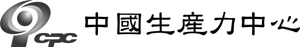 